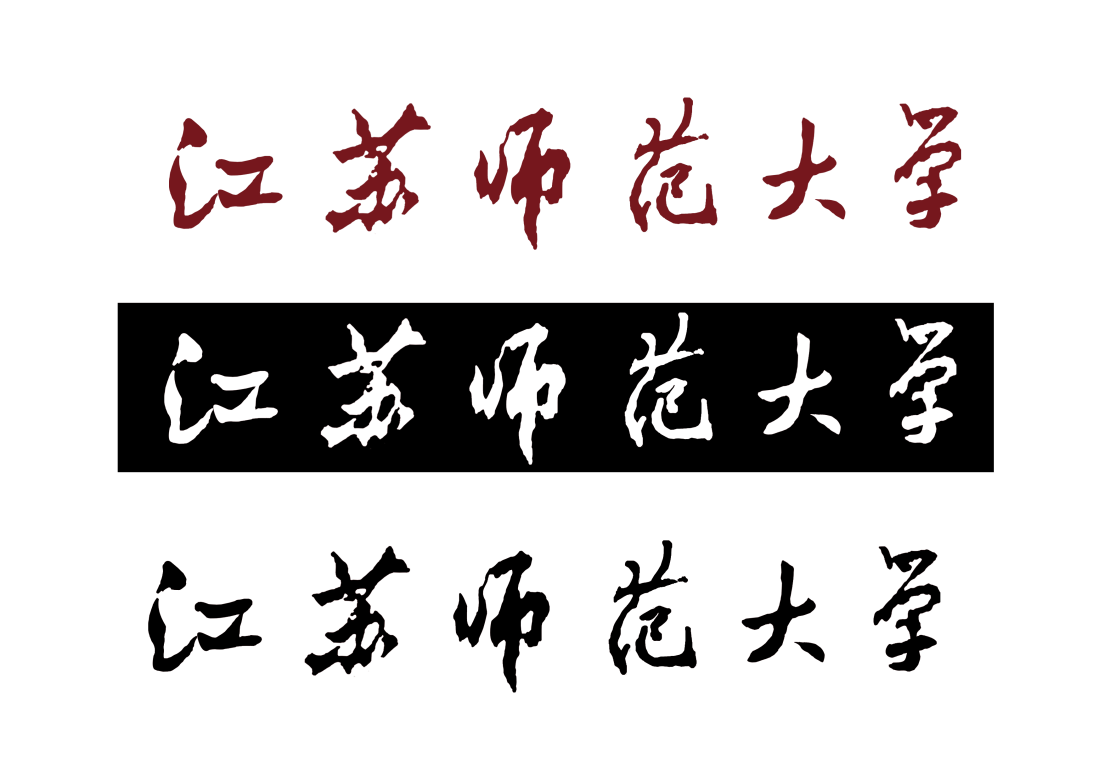 研究生课程论文研究生院制表题目：                                  课程名称：课程编号：任课教师：学生姓名：学    号：学    院：专    业：年    级：